Saxdalen 2020-05-26Mötesanteckningar från möte med representanter för Boliden AB.Deltagare:Robin Fahlesson, Boliden AB?, Boliden ABRolf Hahne, Aktivitet i SaxdalenRolf Pålsson, Aktivitet i SaxdalenÅtgärder: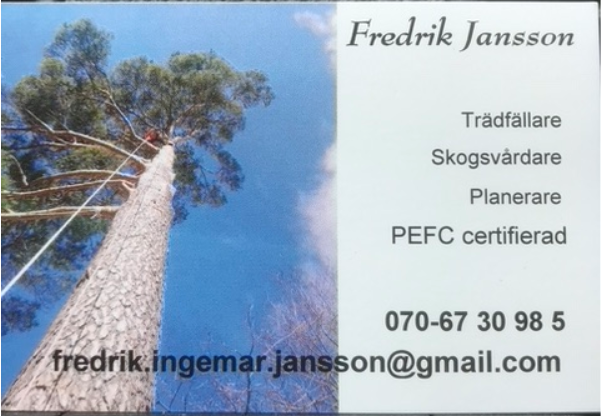 Områden i tabellen.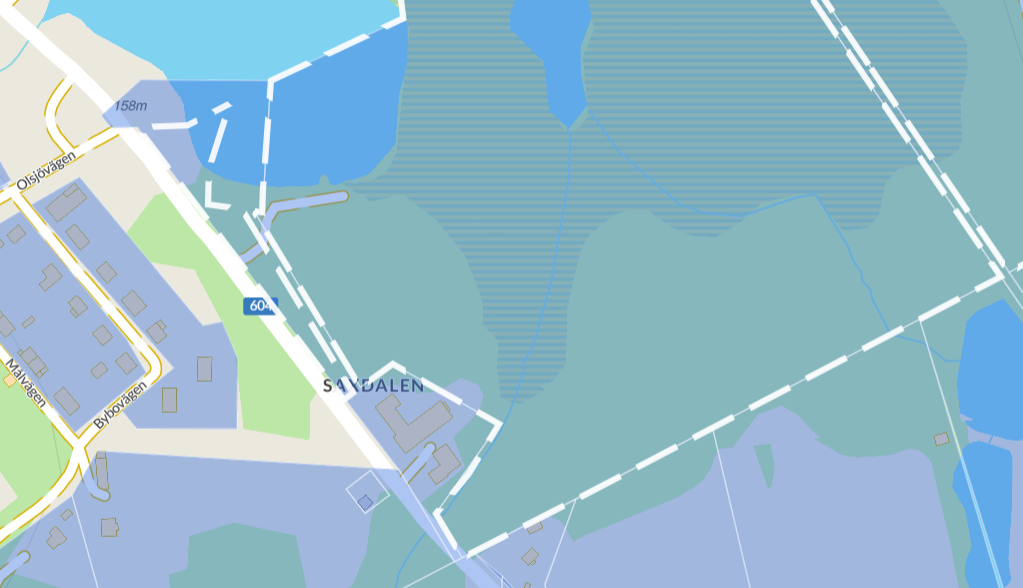 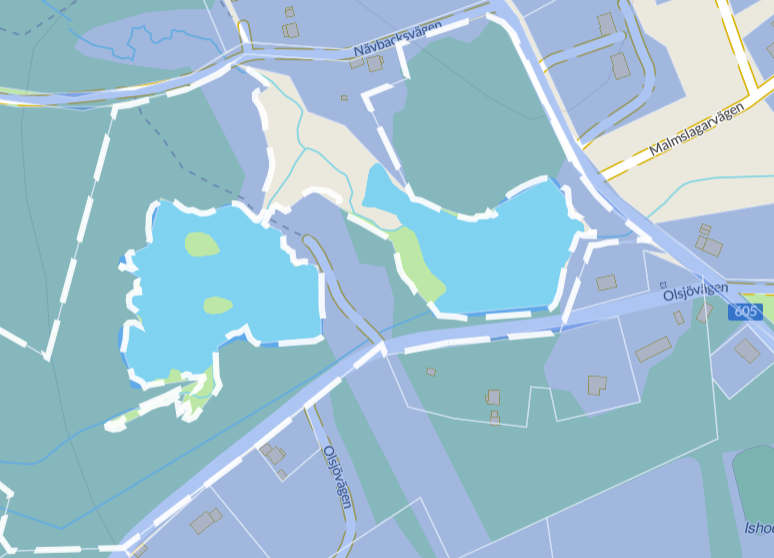 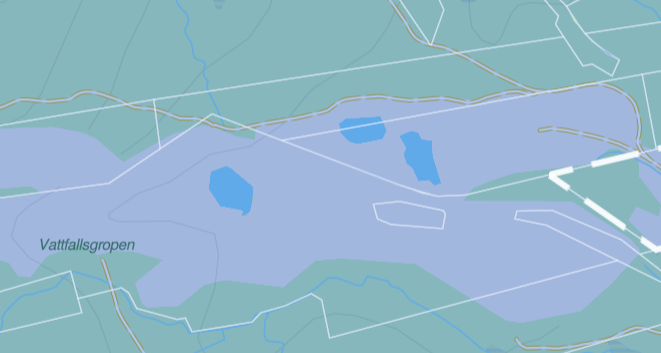 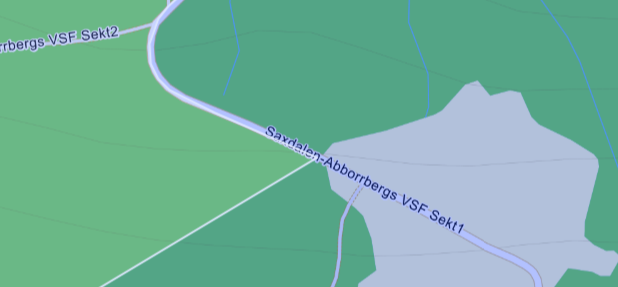 OmrådeÅtgärdAnsvarigKommentar1TimmerställningSveaskogTimmerställning = gles tallskog1UnderröjningAktivitet i SaxdalenKlart1Robin kollar tidplanen för åtgärden2KalavverkningSveaskogDen här åtgärden blir inte av2Gallring/röjning från väg och in i områdetBolidenDen här åtgärden blir inte av3TimmerställningSveaskogKlart3UnderröjningAktivitet i SaxdalenKlart3Rishög finns kvar.  4Gles gallring (park)SveaskogRobin kollar tidplanen för åtgärden4UnderröjningBoliden (Bjurfors)Robin kollar med Fredrik Jansson6Höja nivån på vägenAktivitet i SaxdalenKlart7Uppstädning BolidenRester av bom finns kvar på gruvområdet8GallringBolidenÅtgärden är en önskan från byn. Robin kollar.